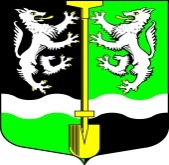 АДМИНИСТРАЦИЯМУНИЦИПАЛЬНОГО ОБРАЗОВАНИЯСЕЛИВАНОВСКОЕ СЕЛЬСКОЕ ПОСЕЛЕНИЕВОЛХОВСКОГО МУНИЦИПАЛЬНОГО РАЙОНА
ЛЕНИНГРАДСКОЙ ОБЛАСТИ                                                ПОСТАНОВЛЕНИЕот 27 апреля 2021 года                                                                                      № 38Об утверждении порядка проведения антикоррупционной экспертизы постановлений администрации муниципального образования Селивановское сельское поселение Волховского муниципального района Ленинградской области и их проектовВ соответствии с Федеральными законами от 06.10.2003 года № 131-ФЗ «Об общих принципах организации местного самоуправления в Российской Федерации», от 25 декабря 2008 года № 273-ФЗ «О противодействии коррупции», от 17 июля 2009 года  № 172-ФЗ 
«Об антикоррупционной экспертизе нормативных правовых актов и проектов нормативных правовых актов», администрация муниципального образования Селивановское сельское поселение Волховского муниципального района Ленинградской области, ПОСТАНОВЛЯЕТ:1.Утвердить порядок проведения антикоррупционной экспертизы постановлений администрации муниципального образования Селивановское сельское поселение Волховского муниципального района Ленинградской области и их проектов, согласно приложению.2.Постановление администрации № 6 от 24 февраля 2011 года «Об антикоррупционной экспертизе  нормативных правовых актов   и проектов нормативных правовых актов в администрации  МО Селивановское сельское поселение Волховского муниципального района Ленинградской области» признать утратившим силу.3.Постановление администрации № 53 от 25 марта 2016 года  «О внесении изменений и дополнений в Постановление администрации № 6 от 24.02.2011г.  «Об антикоррупционной экспертизе  нормативных правовых актов   и проектов нормативных правовых актов в администрации  МО Селивановское сельское поселение Волховского муниципального района Ленинградской области» признать утратившим силу.4.Постановление администрации № 3 от 10 января 2019 года «О внесении изменений и дополнений в Постановление администрации № 6 от 24.02.2011г. «Об антикоррупционной экспертизе  нормативных правовых актов   и проектов нормативных правовых актов в администрации  МО Селивановское сельское поселение Волховского муниципального района Ленинградской области» признать утратившим силу.5.Настоящее постановление подлежит официальному опубликованию в газете «Волховские огни» и размещению на официальном сайте администрации МО Селивановское сельское поселение в сети «Интернет».6.Контроль за исполнением настоящего постановления возложить на специалиста администрации по общим вопросам МСУ Никитичеву А.В.Глава администрацииМО Селивановское сельское поселение                                        М.Ф.ПетроваПриложение 1к постановлению администрацииМО Селивановское сельское поселениеот 27 апреля 2021 года № 38Порядокпроведения антикоррупционной экспертизыпостановлений администрации муниципального образования Селивановское сельское поселение Волховского муниципального района Ленинградской области и их проектов1.Общие положения1.1.Настоящий Порядок разработан в соответствии с Федеральным законом от 17 июля 2009 года № 172-ФЗ «Об антикоррупционной экспертизе нормативных правовых актов и проектов нормативных правовых актов» и регулирует проведение антикоррупционной экспертизы постановлений администрации муниципального образования Селивановское сельское поселение Волховского муниципального района Ленинградской области (далее - постановление) и проектов постановлений администрации муниципального образования Селивановское сельское поселение Волховского муниципального района Ленинградской области (далее - проект постановления) в целях выявления коррупциогенных факторов и их последующего устранения, а также процедуру подготовки экспертных заключений по результатам антикоррупционной экспертизы постановлений и проектов постановлений.1.2.В целях настоящего порядка применяются следующие понятия:антикоррупционная экспертиза - экспертное исследование с целью выявления в постановлениях и проектах постановлений коррупциогенных факторов и их последующего устранения;экспертное заключение - экспертное заключение по результатам антикоррупционной экспертизы постановления или проекта постановления;сеть Интернет - информационно-телекоммуникационная сеть «Интернет».2.Порядок проведения антикоррупционной экспертизы проектов постановлений2.1.Антикоррупционная экспертиза проектов постановлений администрации проводится при осуществлении их правовой (юридической) экспертизы в соответствии с методикой проведения антикоррупционной экспертизы нормативных правовых актов и проектов нормативных правовых актов, утвержденной постановлением Правительства Российской Федерации от 26 февраля 2010 года № 96 «Об антикоррупционной экспертизе нормативных правовых актов и проектов нормативных правовых актов» (далее - Методика).2.2.Антикоррупционная экспертиза проектов постановлений проводится специалистом администрации муниципального образования Селивановское сельское поселение Волховского муниципального района Ленинградской области.2.3.Срок проведения антикоррупционной экспертизы проектов постановлений составляет не более пяти дней.2.4.По результатам проведения антикоррупционной экспертизы проектов постановлений, специалист администрации, проводивший антикоррупционную экспертизу, подготавливают экспертное заключение, которое должно содержать следующие сведения:дата подготовки экспертного заключения;наименование проекта постановления, прошедшего антикоррупционную экспертизу;положения проекта постановления, содержащие коррупциогенные факторы (в случае выявления);предложения о способах устранения выявленных в проекте постановления положений, содержащих коррупциогенные факторы (в случае выявления).В экспертном заключении могут быть отражены возможные негативные последствия сохранения в проекте постановления администрации положений, содержащих коррупциогенные факторы, а также выявленные при проведении антикоррупционной экспертизы положения, которые не относятся к коррупциогенным факторам, но могут способствовать созданию условий для проявления коррупции.2.5.Экспертное заключение подписывается главой администрации муниципального образования Селивановское сельское поселение Волховского муниципального района Ленинградской области2.6.Положения проекта постановления, содержащие коррупциогенные факторы, а также положения, способствующие созданию условий для проявления коррупции, выявленные при проведении антикоррупционной экспертизы, устраняются разработчиком проекта постановления на стадии его доработки.3.Порядок проведения антикоррупционной экспертизы постановлений3.1.Антикоррупционная экспертиза постановлений проводится специалистом администрации муниципального образования Селивановское сельское поселение Волховского муниципального района Ленинградской области при проведении их правовой (юридической) экспертизы и мониторинге их применения в соответствии с Методикой.3.2.По результатам проведения антикоррупционной экспертизы постановления, специалист администрации, проводивший антикоррупционную экспертизу, подготавливает экспертное заключение, которое должно содержать следующие сведения:дата подготовки экспертного заключения;дата принятия (издания), номер, наименование постановления, являющегося объектом антикоррупционной экспертизы;положения постановления администрации, содержащие коррупциогенные факторы (в случае выявления);предложения о способах устранения выявленных в постановлении, содержащих коррупциогенные факторы (в случае выявления).В экспертном заключении могут быть отражены возможные негативные последствия сохранения в постановлении положений, содержащих коррупциогенные факторы, а также выявленные при проведении антикоррупционной экспертизы положения, которые не относятся к коррупциогенным факторам, но могут способствовать созданию условий для проявления коррупции.3.3.Экспертное заключение подписывается главой администрации муниципального образования Селивановское сельское поселение Волховского муниципального района Ленинградской области.Положения постановлении, содержащие коррупциогенные факторы, а также положения, способствующие созданию условий для проявления коррупции, выявленные при проведении антикоррупционной экспертизы, подлежат устранению разработчиком такого постановления, а при его отсутствии - иным муниципальным служащим, назначенным главой администрации муниципального образования Селивановское сельское поселение Волховского муниципального района Ленинградской области.4.Независимая антикоррупционная экспертиза постановлений и проектов постановлении4.1.Для обеспечения проведения независимой антикоррупционной экспертизы проекта постановления, разработчик проекта постановления организует его размещение на официальном интернет-портале администрации муниципального образования Селивановское сельское поселение Волховского муниципального района Ленинградской области в сети «Интернет» в течение рабочего дня после окончания его разработки, с указанием адреса электронной почты для направления заключений, а также даты начала и даты окончания приема заключений по результатам независимой антикоррупционной экспертизы. Срок, на который проект постановления размещается в сети Интернет, не может составлять менее семи дней.4.2.Прием и рассмотрение заключений, составленных независимыми экспертами, проводившими независимую антикоррупционную экспертизу, осуществляет разработчик проекта постановления, а в случае, если заключение, составленное независимыми экспертами, проводившими независимую антикоррупционную экспертизу, поступило на действующее постановление, его рассмотрение осуществляет специалист администрации по общим вопросам местного самоуправления.4.3.По результатам рассмотрения составленного независимым экспертом заключения независимому эксперту направляется мотивированный ответ, за исключением случаев, когда в заключении отсутствуют предложения о способе устранения выявленных коррупциогенных факторов.5.Учет результатов антикоррупционной экспертизы постановлений и проектов постановленийС целью организации учета результатов антикоррупционной экспертизы постановлений и проектов постановлений в администрации лицом, уполномоченным главой администрации, составляются соответствующие отчеты:промежуточный (полугодовой) отчет - до 5 июля текущего года;итоговый отчет - до 15 января года, следующего за отчетным.Отчеты формируются по форме согласно приложению к настоящему Порядку.Приложение 1к Порядку проведенияантикоррупционной экспертизыпостановлений администрации МО Селивановское сельское поселение и их проектов ________________________________________ отчет(промежуточный/итоговый)о результатах антикоррупционной экспертизы постановлений и проектов постановлений администрации муниципального образования Селивановское сельское поселение Волховского муниципального района Ленинградской области в 20__ годуРезультаты проведенных антикоррупционных экспертизпроектов постановленийПеречень проведенных антикоррупционных экспертиз постановленийРезультаты независимой антикоррупционной экспертизыпроектов постановленийРезультаты независимой антикоррупционной экспертизыпостановленийКоличество проектов постановлений, прошедших экспертизуВыявленные коррупциогенные факторы, их количествоИнформация об устранении коррупциогенных факторовДополнительная информацияN п/пНаименование постановления, прошедшего экспертизу, дата издания и номерДата подготовки экспертного заключенияВыявленные коррупциогенные факторыИнформация об устранении коррупциогенных факторовN п/пНаименование проекта постановления, размещенного для проведения независимой антикоррупционной экспертизыРеквизиты поступившего заключения (дата, номер, кем составлено)Выявленные независимым экспертом коррупциогенные факторыИнформация о результатах рассмотрения заключения, в том числе о направлении ответа экспертуN п/пНаименование постановления, подвергшегося независимой антикоррупционной экспертизе, дата издания и номерРеквизиты поступившего заключения (дата, номер, кем составлено)Выявленные независимым экспертом коррупциогенные факторыИнформация о результатах рассмотрения заключения, в том числе о направлении ответа эксперту